Uwaga zmiana!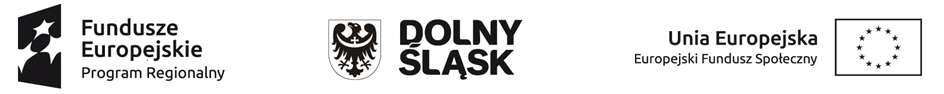 Wprowadza się zmiany w harmonogramie zajęć z psychologiem w miesiącu maju 2021 r. w ramach projektu „Dolnośląskie żłobki II” w ramach Regionalnego Programu Operacyjnego Województwa Dolnośląskiego na lata 2014-2020 współfinansowanego ze środków Unii Europejskiej w ramach Europejskiego Funduszu Społecznego.  Numer i nazwa Działania: 8.4 Godzenie życia zawodowego i prywatnego w Publicznym Żłobku w Wińsku z filią          w Głębowicach.Zajęcia odbędą się: Miesiąc: maj 2021 r.                                                                                          Dyrektor Żłobka                                                                                              Diana ZiołaLp.DataGodzinyGodzinyLp.Dataoddo1.04.05.2021 r.8:0011:002.06.05.2021 r.8:0011:003.21.05.2021 r.11:3013:304.28.05.2021 r.8:0011:00